Количество учащихся в разрезе трёх лет на начало года                                                                                                                     Приложение 1Количество учащихся в разрезе трёх лет на конец учебного года			 Приложение 2Количество класс– комплектов и количества учащихся по степеням обученияПриложение 3Качество обучения в разрезе трёх лет											Приложение 4Распределение отличников и хорошистов в разрезе трёх лет                                                                                                              Приложение 5                                                                                                      Приложение 6Распределение отличников по ступеням обучения                                                                                                  Приложение 7Распределение отличников по параллелям    Приложение 8Количество учащихся обучающихся на хорошо по степеням обученияПриложение 9Качество знаний за 2016-2017 учебный год в разрезе классов                                                                                                      Приложение 10Результаты  экзаменов  в разрезе  классов:Приложение  11.3.  Итоговая аттестация учащихся 9,11 классов.Приложение 12.Результаты  экзаменов  в 9А классе.Приложение 13.Результаты  экзаменов  в 9Б классе.Приложение 14.ВЕДОМОСТЬ сдачи  итоговой аттестации выпускников   2016-2017 уч.годПриложение 15.Результаты государственных экзаменов  в разрезе годовых и итоговых оценок:Приложение 16.Участие учащихся  в ЕНТ  за 3 года												Приложение 17Результаты тестирования  ЕНТ 21 июня 2017 года 																 Приложение 18Средний балл в разрезе 3-х лет представлены на диаграммеПриложение 19Результаты ЕНТ по предметам в разрезе 3 – х лет															Приложение 20Сведения об учителях, готовивших к ЕНТ и их результативности																			Приложение 214.Работа с кадрами																     Приложение 22Качественный состав учителей по категориям в разрезе 3 – х лет                   Приложение 23Информатизация УВП на 2016-2017 учебный годКоличество компьютеров на 2015-2016 учебный год																		Приложение 24Интерактивные доски на 2016-2017 учебный год                   Приложение 256.Выполнение Государственного стандартаКачество знаний по казахскому языку, русскому языку, математике учащихся 1-4 классовПриложение 26).Качество знаний учащихся 4 классов по казахскому языку, русскому языку, математикеПриложение 27Выполнение Государственных стандартов в разрезе предметов  в 5-11 классахПриложение 28Реализация стандарта образования по параллелямПриложение 29Уровни образования2014-2015 учебный год	2014-2015 учебный год	2015-2016 учебный год 2015-2016 учебный год 2015-2016 учебный год 2016-2017 учебный год2016-2017 учебный годУровни образованияВсего класс-комплектовЧислоучащихсяВсего класс-комплектовВсего класс-комплектовЧислоучащихсяВсего класс-комплектовЧислоучащихсяНачальный 132711529929916345Основной средний 142801428528513269Общий средний23822727226Итого295893161161131640Количество 2014-2015         учебный год2015-2016 учебный год2016-2017 учебный годОтличники44 (8%)62 (11%)79 (13%)Хорошисты184 (33%)173 (31%)207 (33%)КлассКачество знанийКлассный руководительочень высокий уровеньочень высокий уровеньочень высокий уровень1А82Деревнина О.И.4Ә78Мунсызова Н.К.1Ә73Нургожина Р.Ж.достаточно высокий уровеньдостаточно высокий уровеньдостаточно высокий уровень2А71Жакиянова Р.С.1Б69Садвокасова Л.А.3Б68Александрова Ю.С.2 Ә65Калыкова А.Т.3Ә63Шанашова А.Б1В62Солтанова Д.С.оптимальный уровеньоптимальный уровеньоптимальный уровень6А56Аятова Г.К.1 Қ55Оскенбай А.А.8Б55Аубакирова Р.Т.5А54Иваненко Л. В.3А52Айтхалина Ж.К.11А50Шевченко И.И.10А46Попова О.В.4Б44Волошок О.Н.допустимый уровеньдопустимый уровеньдопустимый уровень8А42Понаморенко О.А.4А40Генрих Н.А.6Б32Сркина Т.К.7А32Абельдинова А.К.9А29Куанышева Г.М.2 Б29Садвокасова Л.А.3В25Шаланова Г.Н.	критический уровень	критический уровень	критический уровень7Б13Нагуманова Д.М.9Б13Бекшенова К.К..8В10Солошенко И.В.5Б8Тютебаева Г.К.КлассПредметСдавало Экзамен Годовые оценкиГодовые оценкиГодовые оценкиГодовые оценки%кач%успЭкзаменационныеЭкзаменационныеЭкзаменационныеЭкзаменационные%кач%успИтоговыеИтоговыеИтоговыеИтоговые% кач%успДинамика Динамика КлассПредметСдавало Экзамен «5»«4»«3»«2»%кач%усп«5»«4»«3»«2»%кач%усп«5»«4»«3»«2»% кач%усп% кач% усп10аИстрия Казахстана121470411001560501001470411001008вРусский язык270621022100261903010015210221001008бИстория Казахстана152670531002760601002670531001008аБиология2319130431001913043100010130431001007бАлгебра230419017100351502210005180221001007аКазахский язык181125072100111606610011160661001006б(1подгр)Английский язык124440671000930751000830671001006б          (2подгр)Английский язык150690401000690401000690401001006аРусский язык240159063100114906310001590631001005бМатематика230419017100081503510005180221001005а (1подгр)Казахский язык101630701000550501000550501001005а(2подгр)Казахский язык10064060100334060100064060100100КлассПредметСдавало Экзамен Годовые оценкиГодовые оценкиГодовые оценкиГодовые оценки%кач%успЭкзаменационныеЭкзаменационныеЭкзаменационныеЭкзаменационные%кач%успИтоговыеИтоговыеИтоговыеИтоговые% кач%успДинамика Динамика КлассПредметСдавало Экзамен «5»«4»«3»«2»%кач%усп«5»«4»«3»«2»%кач%усп«5»«4»«3»«2»% кач%усп% кач% усп9А, ББиология160880531002860661000106066100+1309АВсемирная  история40400100100400010010004001001009БГеография70070010000700100007001009БЛитература140311021100031102110003110211009А, БКазахский язык41112280321002132603710021227035100+309А, БРусский язык41015260371000162504010001625040100+309А, БАлгебра41013180321001142603710001526037100+50№КлассКлассФамилияИмяКаз.язматемрус.язпо выборуПредмет по выбору19аАжбековАдильбек4445Всемирная история29аАнацкийСергей4445Всемирная история39аАнциферова Дарья4444Биология49аВагнерОльга4444Биология59аДолгушеваДиана4344Биология69аКриворучкоВиктор3345Всемирная история79аЛупанова Наталья4444Биология89аНижегородовБогдан3444Биология99аПономаренкоИрина4445Биология109аСалихзяноваРусалина5445Всемирная история119аТашовНиколай3333Биология129аТеплоуховАлександр3333Биология139аТитовАлександр4333Биология149аТогайбаеваЭсмигюль5344Биология159аТыщенко Роман3333Биология169аХивинаРоза4445Биология179аЧепиковаАрина3433Биология«5»2006«4»910126«3»6755«2»% кач64597070% усп100100100100№КлассКлассФамилияИмяКаз.язматемрус.язпо выборуПредмет по выбору19бАрхипов Алексей3433география29бАскаров Наурызбай3333география39бБеляеваАльбина3333Русская литература49бГертАлина3333Русская литература59БДжагипароваАнастасия3344Русская литература69бЕгизбаев Дамир3333география79бЖаксылыковаАнель3333Русская литература89бЛазарь Алексей4544Русская литература99бМунгаловАлександр3433Русская литература109бМухаметжановаГаля4444Биология119бНосовДанил3333Русская литература129бПлевакоРуслан4333Русская литература139бПоврозникАлександр3333география149бПодлесныйВладислав4444Биология159бПрипадчеваВалерия3334Русская литература169бСавкоАнастасия3333Русская литература179бСадвокасовИслам3333Русская литература189бСатыбалдинаАида3333Русская литература199бСотниковаДарья3333Русская литература209бУразбаевВладимир3333география219бЧучуйкоСтанислав3333география229бХадироваМадина3333география239бМасекеноваАида3333Русская литература249бАбзакова Айгерим33333Биология«5»01--«4»44135«3»20191119«2»----% кач16205420% усп100100100100№Ф.И.О.Оценка по итоговой аттестацииОценка по итоговой аттестацииОценки по итоговой аттестацииОценки по итоговой аттестацииОценки по итоговой аттестацииОценки по итоговой аттестации№Ф.И.О.Казахский/ русский  язык тестированиеПредмет по выбору (тест)Казахский/Русский язык ЭССЕКазахский/Русский язык ЭССЕИстория Казахстана (устный экзамен)Математика (контрольная работа)№Ф.И.О.Казахский/ русский  язык тестированиеПредмет по выбору (тест)1 оценка литература2 оценка языкИстория Казахстана (устный экзамен)Математика (контрольная работа)1Ауганбаева Даяна Нурмагамбетовна4544332Баранов Станислав  Владимирович4544433Бутько Анастасия  Валерьевна5544444Захаренко  Милана  Александровна 5544445Жаскенов Амир  Русланович 5544446Костин Николай  Юрьевич5443447Майданов  Темирлан Айбекович5544438Тулекин Ильяс Ниязбекович5555559Цыбанова Оксана Викторовна454444%кач-ва  55%100%100%100%88%88%66%% успеваемости  100% 100%100%100%100%100%100%КлассПредметСдавало Экзамен Годовые оценкиГодовые оценкиГодовые оценкиГодовые оценки%кач%успЭкзаменационныеЭкзаменационныеЭкзаменационныеЭкзаменационные%кач%успИтоговыеИтоговыеИтоговыеИтоговые% кач%успДинамика Динамика КлассПредметСдавало Экзамен «5»«4»«3»«2»%кач%усп«5»«4»«3»«2»%кач%усп«5»«4»«3»«2»% кач%усп% кач% усп11Биология606001001004200100100150010010000Физика2020010010020001001001100100100Английский язык 1100010010010701001001000100100Литература9180010010018001001001800100100Русский язык9054055100171088100072077100+220Казахский язык 908108810063001001001800100100+120Алгебра915306610015306610015306610000п/пФ.И.О.Баллы ЕНТБаллы ЕНТБаллы ЕНТБаллы ЕНТБаллы ЕНТБаллы ЕНТБаллы ЕНТБаллы ЕНТВсегоп/пФ.И.О.Математическая  грамотностьМатематическая  грамотностьЧитательская гамоностьИстория КазахстанаМатематикаФизикаХимияБиологияГеографияВсего1Бутько анастасия  Валерьевна991712236672Жаскенов Амир Русланович668111817603Костин Николай Юрьевич1313201627311074Майданов Темирлан  Айбекович--2019395Тулекин Ильяс Ниязбекович171718182027100СРЕДНИЙ БАЛЛ11,2511,2516,615,219222727683,5ГодИстория КазахстанаМатематикаРусский языкфизикахимиябиологияГеог-рафия201512,114,415,512,5-1617201619,51421,7521818,5201715,211,2516,62227276Динамика по сравнению с прошлым годом-4,3- 2,75    - 5,15+ 1+ 19+8,5-11ФИО учителя категориястаж работыЯзык обученияСредний баллКоличество сдававшихСолошенко Ирина Владиславовнавысшая30русский11,255Куанышева Гульнара Мактымовнапервая24русский15,25Шевченко Ирина Иосифовнавысшая25русский16,65Бугрова Елена Александровнавысшая31русский222Касымканова Асель Гизатолловнапервая16русский272СлямоваЖанарАмантаевнавысшая27русский271Образование2014-20152015-20162016-2017Всего учителей535154Высшее46 (87%)47(92%)48 (88%)Среднее специальное7  (13%)4(8%)6 (11%)Категория%2014-2015%2015-2016%2016-2017%Всего учителей100531005110054100Высшая34193621412546Первая 42193616311629Вторая101019816712Без категории1459612611Всего учащихся на сентябрь 2016годаВсего компьютеров для уч-сяОснащенность чел/компВсего ПК по школеГод поставкиКол-во компьютеровВид поставки (РБ, МБ, АБР, спонсоры)Из них запланировано на списание в 2014 годуПриобретенные в 2014 году Потребность6261334,4137200511РБ116261334,413720070МБ6261334,413720071РБ6261334,413720071РБ6261334,4137200817РБ6261334,413720085РБ6261334,4137201010МБ6261334,413720141РБ16261334,4137201413МБ136261334,413720141МБ16261334,4137201273РБКабинет физикиКабинет физикиКабинет физикиКабинет химииКабинет химииКабинет химииКабинет биологииКабинет биологииКабинет биологииМЛКМЛКМЛКУниверсальный кабинет с ИДУниверсальный кабинет с ИДУниверсальный кабинет с ИДМультимедийный цифровой подиумМультимедийный цифровой подиумМультимедийный цифровой подиумкабинет 1 Президентакабинет 1 Президентакабинет 1 Президентавсегов том числе с интерактивным оборудованиемГод выпускавсегов том числе с интерактивным оборудованиемГод выпускавсегов том числе с интерактивным оборудованиемГод выпускавсегов том числе с интерактивным оборудованиемГод выпускавсегов том числе с интерактивным оборудованиемГод выпускавсегов том числе с интерактивным оборудованиемГод выпускавсегов том числе с интерактивным оборудованиемГод выпуска212007 без ИД, 2008 с ИД222008 с ИД, 2014 с ИД112008 с ИД112008 с ИД (ноутбуки 16+1)332007 в каб ИВТ, англяз, 2008 матем112012 с ИО12014,  ноутбукПредмет2014-2015% качества2015-2016% качества2016-2017% качестваРусский язык575960%Математика656567%Казахский язык636264%Предмет2014-2015     % качества             2015-2016                 % качества2016-2017                 % качестваРусский язык51,74255%Математика53,35064%Казахский язык58,34863%Основная школа	2014-2015	2014-2015	2014-2015	2015-2016	2015-2016	2015-20162016-20172016-2017Основная школа% успеваемости% качества% успеваемости% успеваемости% качества% успеваемости% успеваемости% качестваКазахский язык10049,71001005199%99%48%Русский язык97,848959546,899%99%49%Математика10047,51001004399%99%47%Алгебра9638,295953598%98%39%Иностранный язык100481001006798%98%63%История Казахстана996297975099%99%50%Казахская литература1005010010054100%100%51%Биология100471001004899%99%53%Химия10051,410010048100%100%54%Физика98,432,310010029100%100%39%Параллели2014-20152014-20152015-20162015-20162015-20162016-20172016-20172016-20172016-2017Параллели% успев% качества% успев% успев% качества% качества% успев% успев% качества1 классы10055,610063,563,563,563,5100692 классы10061,510053535353100543 классы10045,610065656565100554 классы98,35010037373737100455 классы10042,91004141414198316 классы10034,610041414141100417 классы10022,710027272727100248 классы10020,410020202020100339 классы10022,9100171717171002010 классы80258529292929883811 классы100501003333333310050Итого по школе99,1%40,7%99%41%41%41%41%99%47%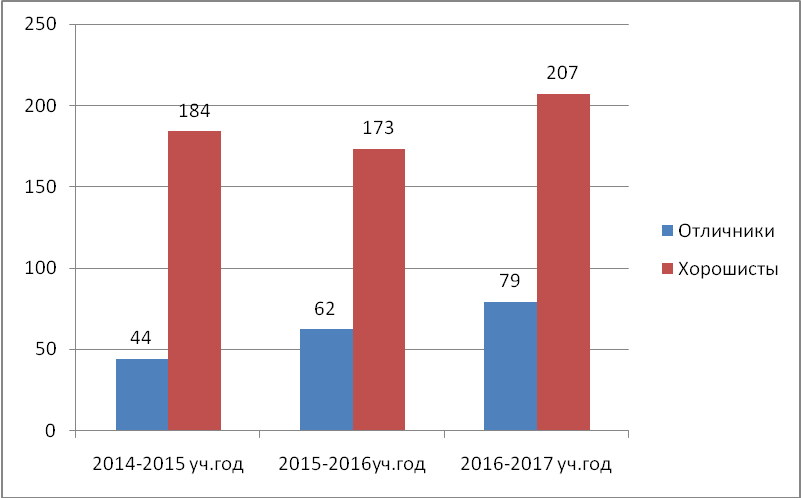 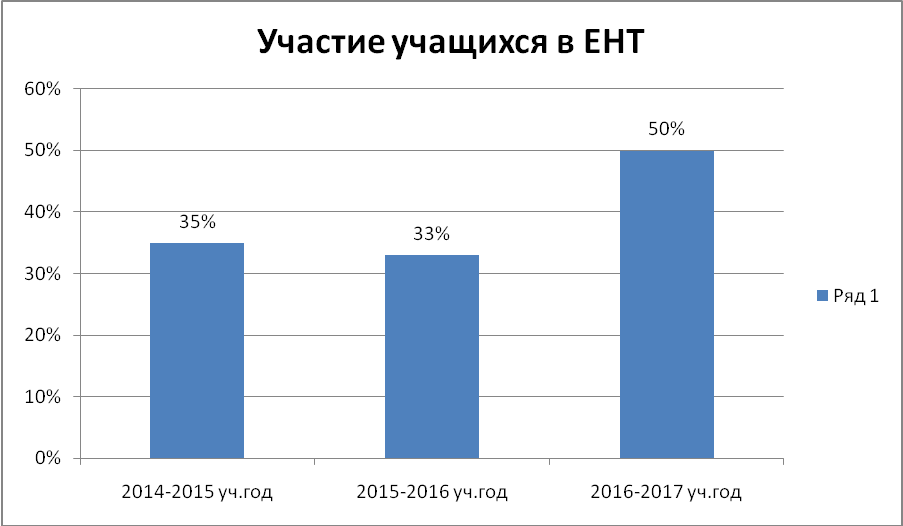 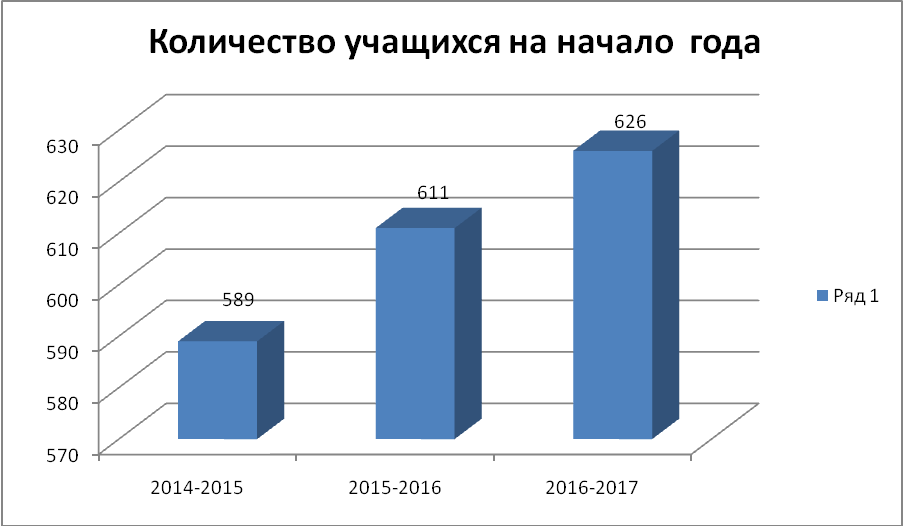 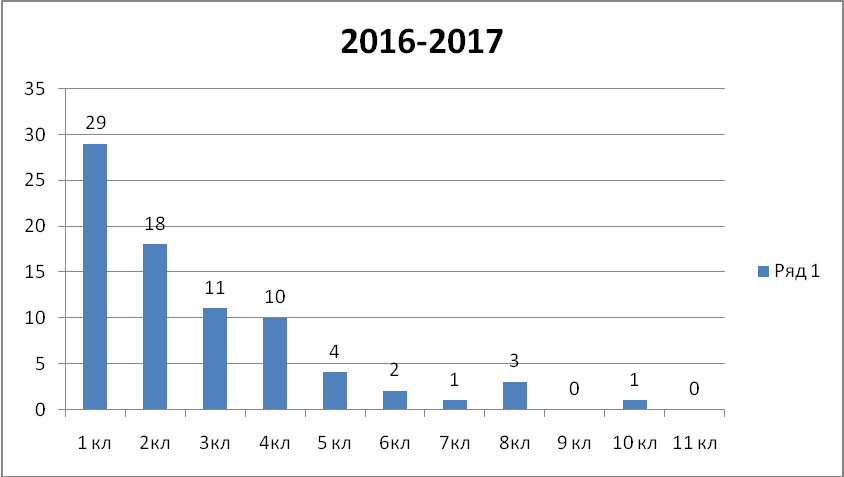 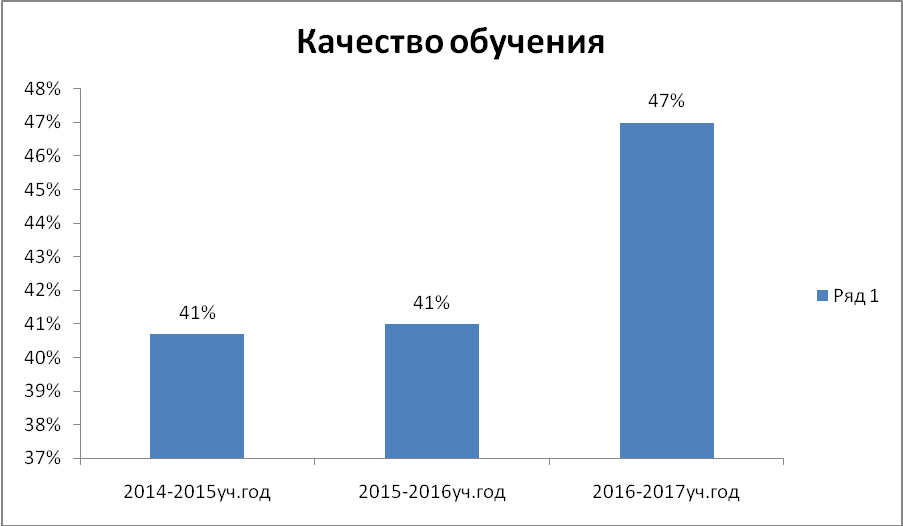 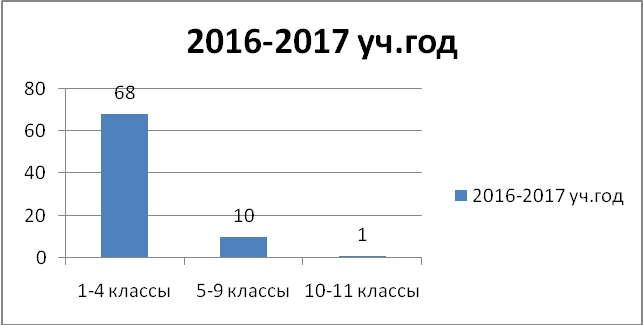 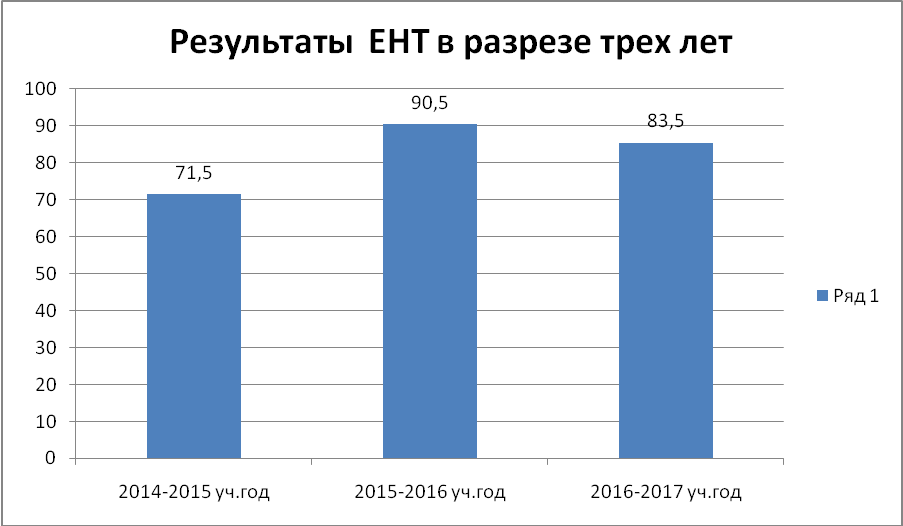 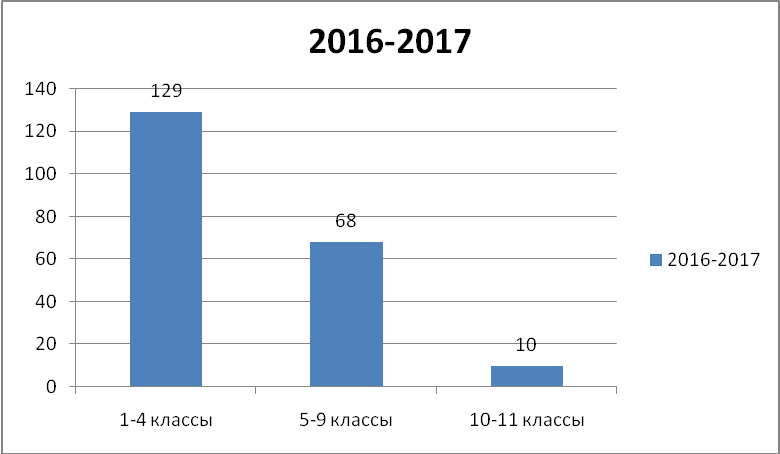 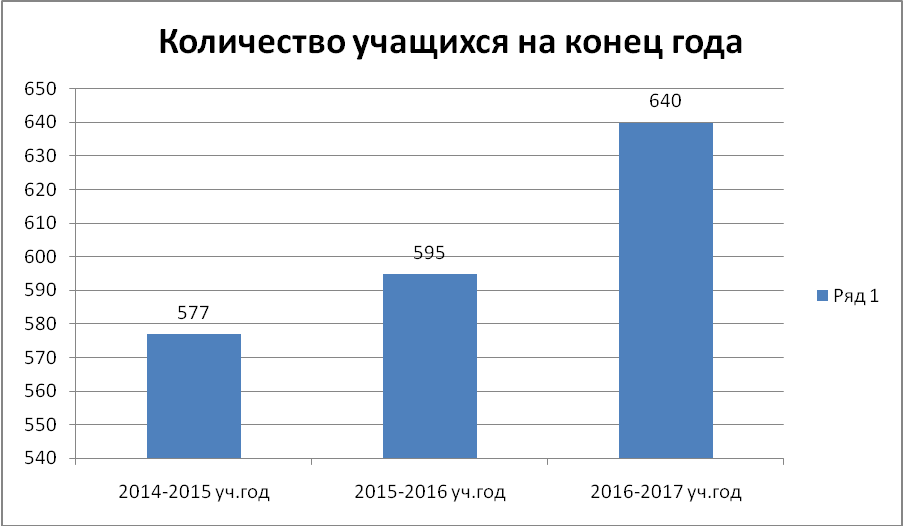 